板橋環境管理研究会 令和５年度 第３回研修会のご案内２０２４年法改正に伴う化学物質管理の直前対策◆◇ オンライン対応◇◆　2024年４月より労働災害防止のために新たな化学物資規制がはじまります。そこで板橋環境管理研究会では４月より変更となる規制に対応するため、また対応漏れをなくすために直前セミナーを開催いたします。　新たな化学物質規制について担当者が知っておかなければならないことや、化学物質規制について対応しなければならい事等を解説していただきます。労働安全衛生法改正で化学物質規制、管理について本セミナーで最終確認をされてみてはいかがでしょうか。化学物質管理のご担当者はもとより、経営者の方や環境関係などの担当部署の方、多くの皆様のご参加をお待ちしております。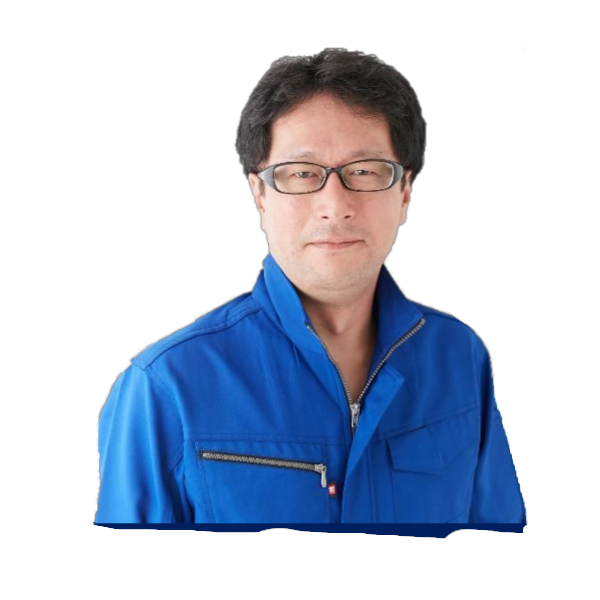 申込希望に☑□ 3月19日（火）会場 希望　　・　　　□ オンライン受講 希望□ 3月19日（火）会場 希望　　・　　　□ オンライン受講 希望□ 3月19日（火）会場 希望　　・　　　□ オンライン受講 希望会　社　名電話番号ＦＡＸ所　在　地電話番号ＦＡＸ参加者氏名E-mail※オンライン参加の場合は必ずご記入下さい。※オンライン参加の場合は必ずご記入下さい。※オンライン参加の場合は必ずご記入下さい。業種※該当するものに○① 製造業　② 建設業　③ サービス業　④ 卸売業　⑤ 小売業　⑥その他（　　　）① 製造業　② 建設業　③ サービス業　④ 卸売業　⑤ 小売業　⑥その他（　　　）① 製造業　② 建設業　③ サービス業　④ 卸売業　⑤ 小売業　⑥その他（　　　）